Job title: CAD Technician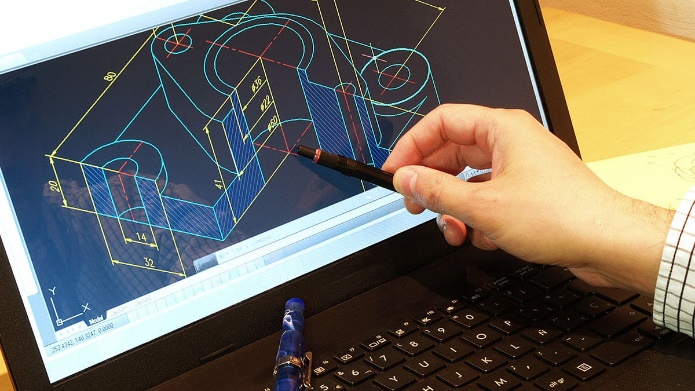 Job title: CAD TechnicianComputer-aided design (CAD) technicians use software to design buildings, machinery, goods and components.Entry requirements: You could start by doing a higher national diploma or degree that includes computer-aided design work. For example:constructionarchitectural technologyproduct designdesign engineeringEntry requirementsYou'll usually need:2 to 3 A levels for a degreeYou could train in computer-aided design by taking a college course like:Level 2 Certificate in Engineering TechnologyLevel 2 Certificate in Computer-Aided Design and ManufacturingLevel 3 Diploma in Design and DraughtingEntry requirementsYou'll usually need:GCSEs at grades 9 to 4 (A* to C) in English, maths and ICTYou could complete an intermediate or advanced apprenticeship in engineering, manufacturing or construction. The exact apprenticeship you take will depend on your job role but there are several that include computer-aided design work.Entry requirementsYou'll usually need:some GCSEs, usually including English and maths, for an intermediate apprenticeship5 GCSEs at grades 9 to 4 (A* to C), usually including English and maths, for an advanced apprenticeshipSkills required: You'll need:design skills and knowledgemaths skillsto be thorough and pay attention to detailexcellent verbal communication skillsknowledge of engineering science and technologythinking and reasoning skillsthe ability to work well with othersthe ability to use your initiativeto be able to use a computer and the main software packages confidentlyWhat you'll do: Your day-to-day tasks could include:use software to draw 2D or 3D images of products or parts of a productwork with engineers to design parts for machineryhelp engineers estimate the cost of a productWhat you’ll earn: Starter: £15,000Experienced: £35,000
These figures are a guide.Working hours, patterns and environment:You could work on a construction site or in an office.38 to 41 hours a week usually between 8am and 6pmCareer path and progression:With experience, you could register with the Engineering Council to get Engineering Technician (EngTech) status.You could become a team or section leader, project manager or site manager. With further training, you could become a design or software engineer.You could work freelance.